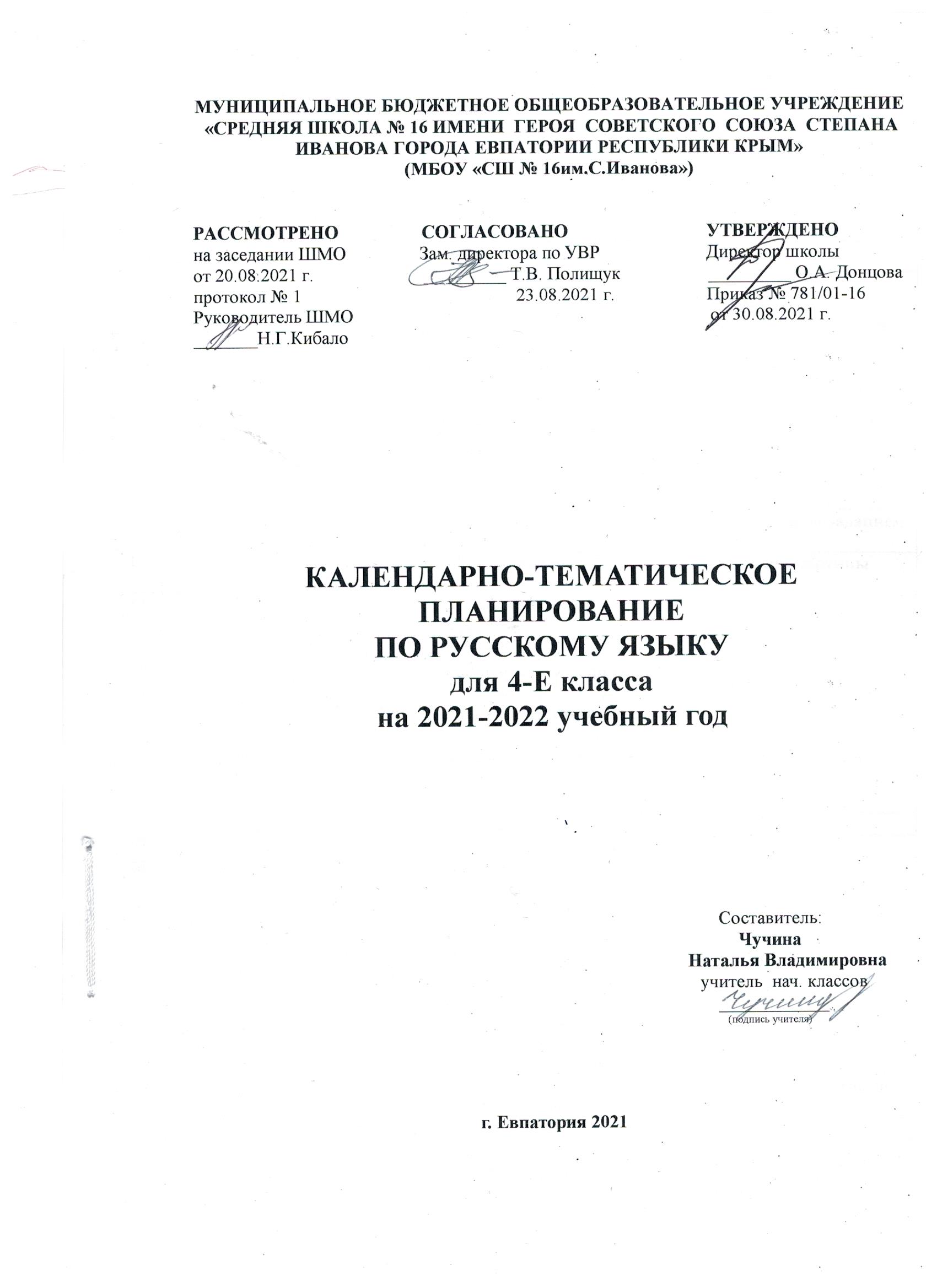 № п/п№ п/пДатаДатаТема урокапланфактпланфактТема урокаПовторение. (8 ч.)Повторение. (8 ч.)Повторение. (8 ч.)Повторение. (8 ч.)Повторение. (8 ч.)101.09. Наша  речь  и  наш  язык.202.09. Текст. План текста. Типы текста.307.09. Текст. Развитие речи № 1. Подробное изложение текста «Первая вахта».408.09. Предложение как единица речи. Виды  предложений  по  цели   высказывания. Виды предложений по интонации. Обращение.509.09. Основа предложения. Главные  и  второстепенные  члены  предложения.  614.09. Что такое словосочетание.715.09. Проверочная работа № 1 по теме «Повторение». (Тест.)816.09.Анализ проверочной работы.Основа предложения. Главные и второстепенные члены предложения.Предложение (5 ч.)Предложение (5 ч.)Предложение (5 ч.)Предложение (5 ч.)Предложение (5 ч.)921.09. Однородные члены предложения. Связь однородных членов предложения  с помощью интонации перечисления и союзов. Запятая между однородными членами, соединёнными союзами.1022.09.Стартовая контрольная работа. Диктант с грамматическим заданием «Защитники леса». 1123.09.Развитие речи № 2. Составление текста по репродукции картины  И.И.Левитана «Золотая осень».1228.09. Как отличить сложное предложение от простого предложения?1329.09. Как отличить сложное предложение от простого предложения соднородными членами?Слово в языке и речи (17 ч.)Слово в языке и речи (17 ч.)Слово в языке и речи (17 ч.)Слово в языке и речи (17 ч.)Слово в языке и речи (17 ч.)1430.09.Слово и его лексическое значение. Заимствованные слова. Устаревшие  слова. Многозначные слова. Прямое и переносное значения слов. 150510. Синонимы, антонимы, омонимы.1606.10.Фразеологизмы.Развитие речи № 3. Устное составление текста порисунку и фразеологизму.1707.10. Состав слова. Значимые части слова.1812.10. Состав слова. Однокоренные слова.1913.10. Правописание гласных и согласных в значимых частях слова.2014.10. Упражнение в правописании гласных и согласных в корнях слов, двойных  согласных в словах.2119.10.Упражнение в написании приставок и суффиксов.2220.10. Разделительные Ъ и Ь.2321.10. Упражнение в написании гласных и согласных в корне, приставке и  суффиксе.2426.10.Итоговая контрольная работа № 1 за I четверть по теме «Слово вязыке и речи». Диктант с грамматическим заданием «Осенняя прогулка».2527.10. Анализ контрольной работы. 2628.10. Самостоятельные и служебные части речи. Морфологические признаки  частей речи.2709.11. Грамматические признаки частей речи.2810.11. Наречие как часть речи.2916.11.Развитие речи № 4. Творческое сочинение с опорой на текст и репродукцию картины В.М.Васнецова «Иван-Царевич на СеромВолке».3017.11. Систематизация и закрепление изученного о предложении и слове в языке   и речи.Проверочная работа № 2 по теме «Слово в языке и речи».Имя существительное (19ч.)Имя существительное (19ч.)Имя существительное (19ч.)Имя существительное (19ч.)Имя существительное (19ч.)3118.11.Имя существительное. Как определить падеж имени существительного?3223.11.Признаки падежных форм имен существительных.3324.11. Как определить падеж неизменяемых имен существительных. 3425.11.Три склонения имен существительных. Первое склонение имен  существительных.3530.11. Упражнение в распознавании имен существительных первого склонения. 3601.12. Развитие речи № 5. Сочинение по репродукции картины  А.А.Пластова «Первый снег».3702.12.Контрольное списывание № 1.Второе склонение имен  существительных. Упражнение в распознавании имен существительных второго склонения.3807.12.Третье склонение имен существительных. Упражнение в распознавании имен существительных третьего склонения.3908.12.Падежные окончания имен существительных единственного числа  первого, второго и третьего склонения. Способы проверки безударных падежных окончаний имен существительных.4009.12.Контрольное изложение повествовательного текста по самостоятельно составленному плану.4114.12.Именительный и винительный падежи. Правописание окончаний имен существительных в родительном падеже.4215.12. Именительный, родительный и винительный падежи одушевлённых имен  существительных. 4316.12.Контрольный словарный диктант № 1.Правописание окончаний имен существительных в дательном падеже.4421.12.Анализ контрольного словарного диктанта. Правописание окончаний имен существительных в творительном падеже. 4522.12. Правописание окончаний имен существительных в предложном падеже. 4623.12. Итоговая контрольная работа № 2 за II четверть по теме «Имя  существительное». Диктант с грамматическим заданием «Поездка к дедушке».4728.12.Анализ контрольной работы.Развитие речи № 6. Сочинение порепродукции картины В.А.Тропинина «Кружевница».4829.12. Правописание окончаний имен существительных во всех падежах.  Проверочная работа № 3 по теме «Имя существительное». (Тест.)4930.12.Анализ проверочной работы. Правописание безударных падежных окончаний имен существительных во множественном числе. 5.Имя прилагательное(19ч. )5.Имя прилагательное(19ч. )5.Имя прилагательное(19ч. )5.Имя прилагательное(19ч. )5.Имя прилагательное(19ч. )5011.01.Роль имён прилагательных в языке. Что обозначают и как образуются   имена прилагательные?5112.01. Род и число имён прилагательных.5213.01. Падеж имени прилагательного. 5318.01.Развитие речи №  7. Сочинение по репродукции картины В.А.Серова «Мика Морозов».5419.01. Склонение и правописание падежных окончаний имён прилагательных  мужского и среднего рода в единственном числе.5520.01.Именительный падеж имён прилагательных единственного числа  мужского и среднего рода.5625.01. Правописание падежных окончаний имён прилагательных мужского и среднего рода в родительном падеже.5726.01.Правописание падежных окончаний имён прилагательных мужского и  среднего рода в дательном падеже.5827.01. Упражнение в различении имён прилагательных мужского и среднего  рода в именительном, родительном, дательном падежах; в родительном и  винительном падежах  и правописании их падежных окончаний.5901.02. Правописание падежных окончаний  прилагательных мужского и среднего  рода в творительном и предложном падежах.Развитие речи № 8. Выборочное изложение повествовательного текста с элементами описания.6002.02. Склонение и правописание падежных окончаний имён прилагательных  женского рода в единственном числе.6103.02. Склонение и правописание падежных окончаний имён прилагательных  женского рода.6208.02. Упражнение в правописании падежных окончаний имен прилагательных  женского рода.6309.02. Склонение имен прилагательных во множественном числе.6410.02.Развитие речи № 9. Сочинение по репродукции картины Н.К.Рериха «Заморские гости».6515.02. Правописание безударных окончаний имён прилагательных  множественного числа в именительном и винительном падежах. 6616.02.Правописание  окончаний имён прилагательных  множественного числа вродительном и предложном падежах.Проверочная работа № 4. По теме «Имя прилагательное». (Тест.)6717.02.Анализ проверочной работы. Правописание окончаний имён прилагательных  множественного числа в дательном и творительном падежах.6822.02.Развитие речи № 10. Сочинение по репродукции картины И.Э.Грабаря «Февральская лазурь».Местоимения (4 ч.)Местоимения (4 ч.)Местоимения (4 ч.)Местоимения (4 ч.)Местоимения (4 ч.)6924.02. Роль местоимений в речи. Личные местоимения первого, второго и  третьего лица.7001.03.Контрольное списывание № 2. Изменение по падежам личных местоимений.7102.03. Анализ контрольного списывания. Правописание местоимений первого и  второго лица единственного и  множественного числа. 7203.03.Контрольный словарный диктант № 2. Склонение личных местоимений третьего лица. Упражнение в правописании предлогов с местоимениями.Глагол (23ч.)Глагол (23ч.)Глагол (23ч.)Глагол (23ч.)Глагол (23ч.)7309.03. Анализ словарного диктанта. Роль глаголов в языке. Изменение глаголов  по временам.7410.03. Неопределённая форма глагола.7515.03.Итоговая контрольная работа № 3 за III четверть по теме  «Части речи». Диктант с грамматическим заданием «Мшары».7616.03.Упражнение в образовании форм глаголов и ознакомление с глагольнымисуффиксами. Образование временных форм от глагола в   неопределённой форме.7717.03. Спряжение глаголов. Распознавание лица и числа глаголов.7829.03. Упражнение в правописании глаголов во втором лице единственного числа и правописаниине с глаголами.7930.03.Развитие речи № 11. Сочинение по репродукции картины И.И.Левитана «Весна. Большая вода».8031.03. I и II спряжения глаголов.8105.04.Контрольное сочинение «Мои впечатления о картине И.И.Шишкина  «Рожь».8206.04. Спряжения глаголов в сложном будущем времени. Окончания глаголов I и  II спряжения. 8307.04. Правописание безударных личных окончаний глагола в настоящем и будущем времени.8412.04. Упражнение в распознавании спряжения глаголов по неопределённой форме и в написании безударных личных окончаний глаголов.8513.04. Правописание безударных личных окончаний глаголов. 8614.04. Возвратные глаголы. Правописание возвратных глаголов в настоящем и будущем времени.8719.04. Обобщение по теме «Глагол». Морфологический разбор глагола.8820.04.Развитие речи №  12. подробное изложение повествовательного текста по самостоятельно составленному плану.8921.04. Правописание -тся и -ться в возвратных глаголах.  9026.04.Итоговая контрольная работа № 4. За год по теме «Части речи».    Диктант с грамматическим заданием «Майское чудо».9127.04.Правописание глаголов в прошедшем времени.9228.04. Правописание родовых окончаний глаголов в прошедшем времени.9304.05. Правописание безударного суффикса в глаголах прошедшего времени.9405.05. Упражнение в правописании глагольных форм и распознавании  морфологических признаков глагола. 9510.05.Развитие речи № 13. Подробное изложение деформированного повествовательного текста. Повторение знаний о глаголе как  части речи.Повторение. (7 ч.)Повторение. (7 ч.)Повторение. (7 ч.)Повторение. (7 ч.)Повторение. (7 ч.)9611.05. Язык и речь. Текст. Типы текстов.9712.05.Итоговая комплексная контрольная работа.9817.05. Предложение и словосочетание. Главные и второстепенные члены  предложения. Однородные члены предложения. Виды предложений по цели высказывания и интонации. Простые и сложные предложения.  Распространённые и нераспространённые  предложения.9918.05. Слово и его лексическое значение. 10019.05. Значимые части слова. Словообразование. Правописание гласных и  согласных в корне слов.10124.05. Части речи. Морфологические признаки частей речи.10225.05.Систематизация изученного за год.